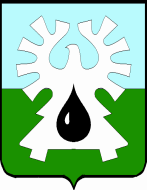 ГОРОДСКОЙ ОКРУГ УРАЙХАНТЫ-МАНСИЙСКОГО АВТОНОМНОГО ОКРУГА - ЮГРЫДУМА ГОРОДА УРАЙРЕШЕНИЕот 20 сентября 2023 года                                                                                № 61О внесении изменений в решение Думы города Урай «О налоге на имущество физических лиц»Рассмотрев представленный главой города Урай проект решения Думы города Урай «О внесении изменений в решение Думы города Урай «О  налоге на имущество физических лиц»», Дума города Урай  решила:1. Внести в решение Думы  города Урай от 23.09.2010 №65 «О налоге на имущество физических лиц» (в редакции решений Думы города Урай от 25.10.2012 №99, от 28.11.2013 №66, от 20.11.2014 №69, от 21.12.2017 №98, от 20.09.2018 №44, от 09.10.2019 №61, от 28.05.2020 №36, от 24.09.2020 №64, от 26.04.2022 №39, от 23.06.2022 №67) следующие изменения:1) преамбулу изложить в следующей редакции:«Рассмотрев представленный главой города Урай проект решения Думы города Урай «О налоге на имущество физических лиц», в соответствии с главой 32 Налогового кодекса Российской Федерации, на основании пункта 3 части 10 статьи 35 Федерального закона от 6 октября 2003 года №131-ФЗ «Об общих принципах организации местного самоуправления в Российской Федерации», пункта 3 части 1 статьи 19 устава города Урай, Дума города Урай решила:»;2) пункт 1 изложить в следующей редакции: «1. Установить на территории городского округа Урай Ханты-Мансийского автономного округа – Югры налог на имущество физических лиц.»;3) абзац первый пункта 2 изложить в следующей редакции:«2. Установить налоговые ставки в следующих размерах:».4) пункт 2.1 признать утратившим силу.5) пункт 2.2 признать утратившим силу.2. Настоящее решение вступает в силу после его официального опубликования в газете «Знамя». 3. Опубликовать настоящее решение в газете «Знамя».Председатель Думы города УрайПредседатель Думы города УрайИсполняющий обязанности главы города УрайИсполняющий обязанности главы города УрайА.В.ВеличкоА.Ю. Ашихмин26.09.202326.09.2023